Chémia 8. RočníkKyslosť a zásaditosť roztokovKyseliny a zásady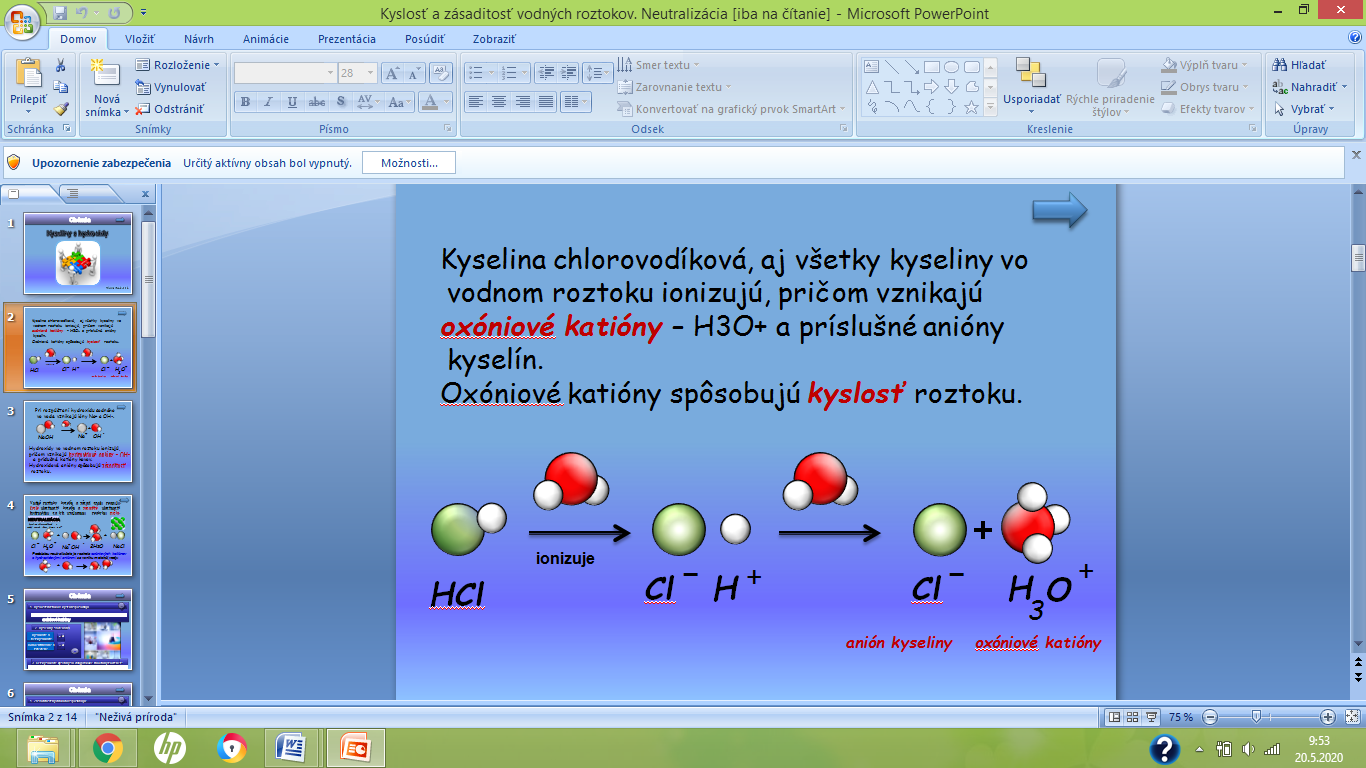 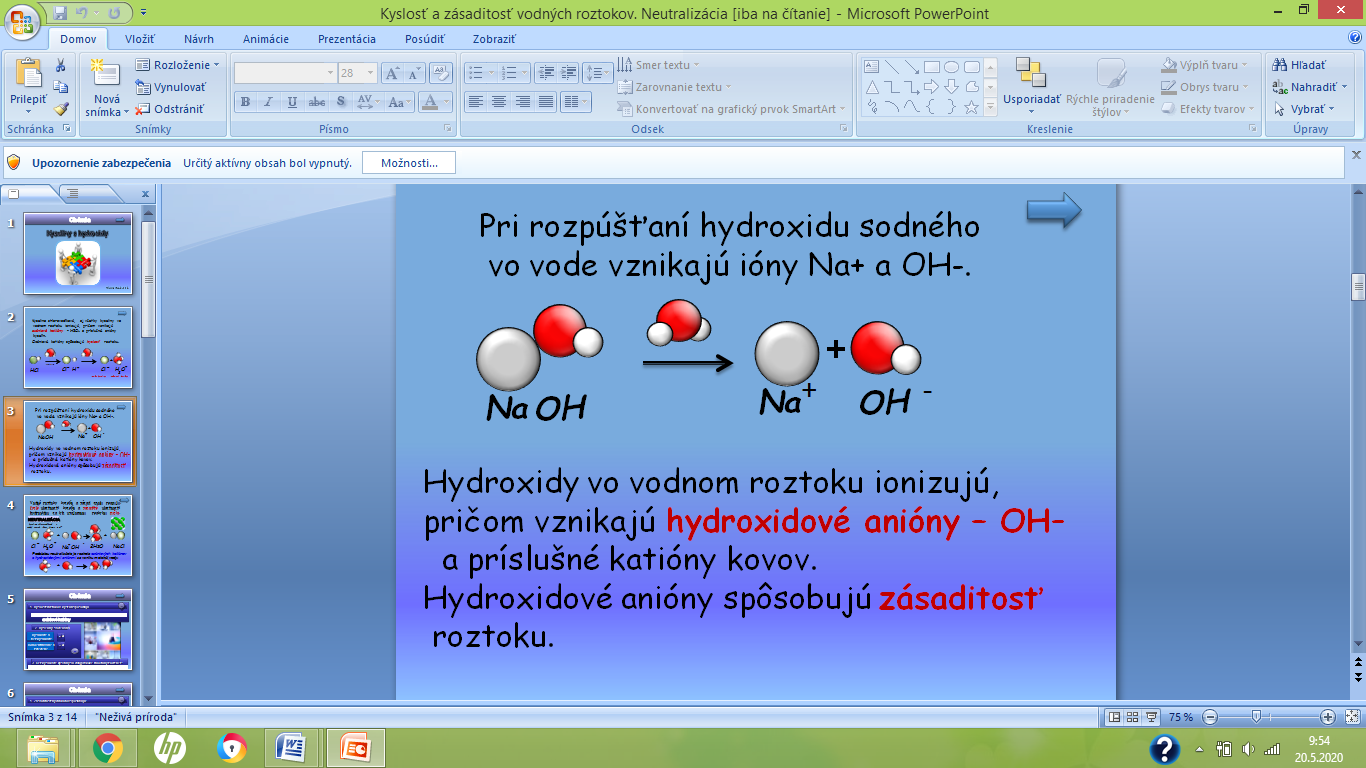 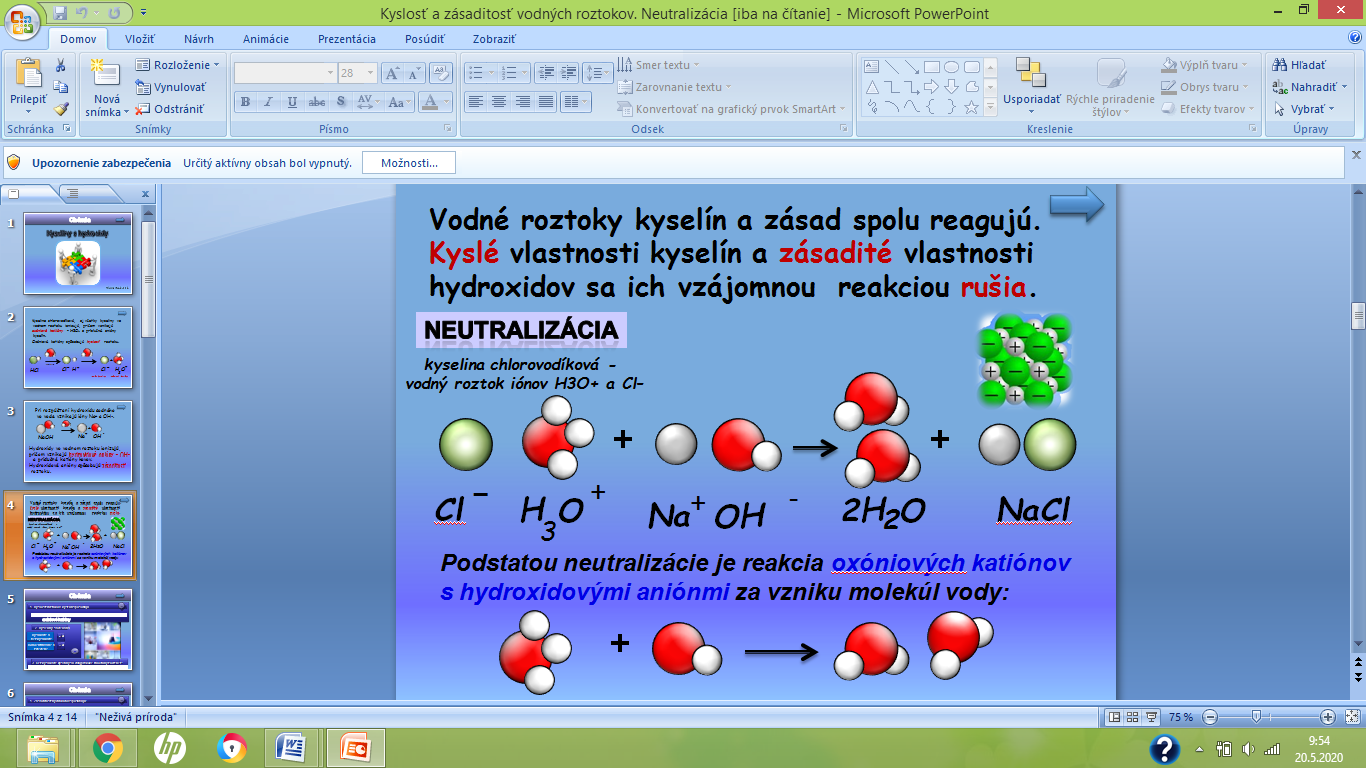 Kyslosť a zásaditosť roztokov zisťujeme pomocou indikátorov. Indikátory sú látky, ktoré reagujú najčastejšie zmenou sfarbenia na pH prostredia. pH vyjadruje záporný dekadický logaritmus koncentrácie oxóniových katiónov (kyslosť prostredia).Príklady indikátorov:LakmusFenolftaleínMetylénová modráMetylová oranžová (metyloranž)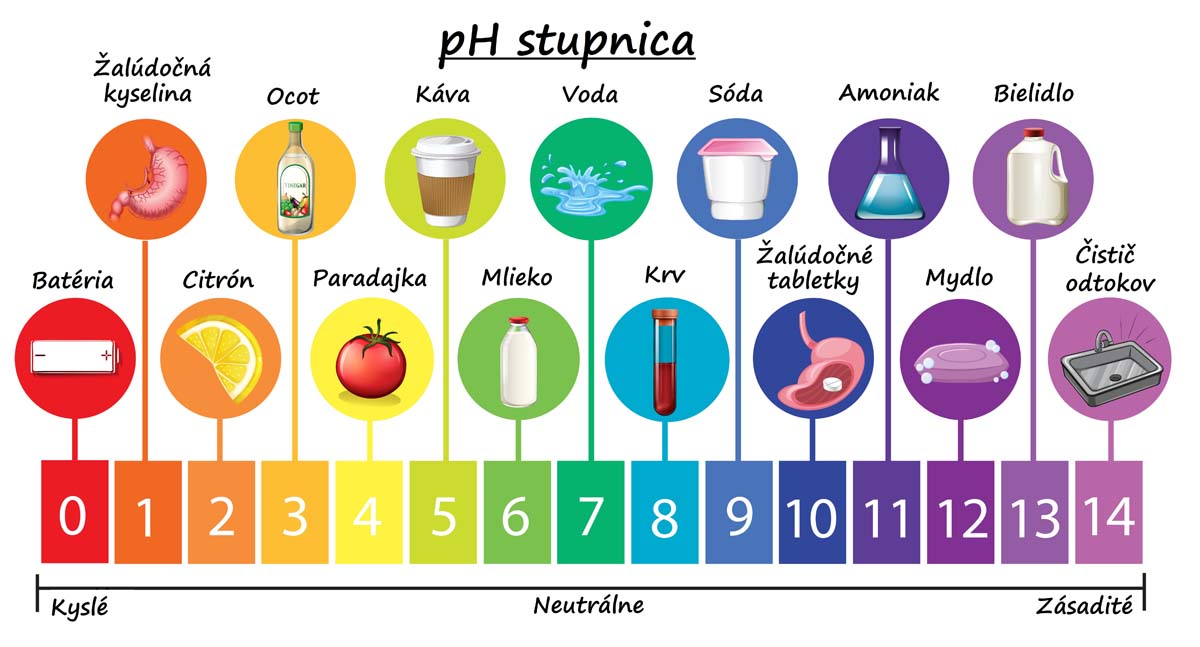 ZDROJ: zborovňa (Viera Košická)